Setting up the Canon Copiers to use Secured Print in Windows 10 Step 1:  Right click on the Windows Start Menu in the bottom left corner  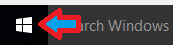 Step 2:  Select Control Panel    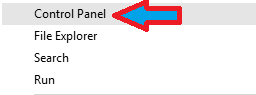 Step 3:  Select View devices and printers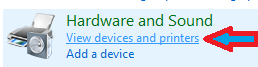 Step 4:  Right Click on the Canon Copier you wish to set up with Secured Print, and select “Printing Preferences”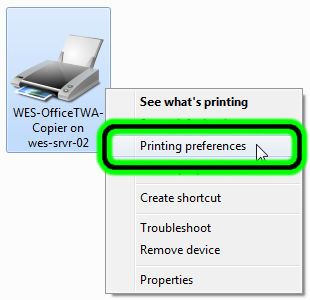 
Step 5:  Change the “Output Method” from “Print” to “Secured Print,” and select OK when box pops up.		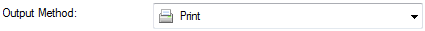 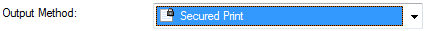 
Step 6:  If presented with a secure Print Pin dialogue box,  create a Pin Number and Press “Apply”  then “OK”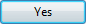 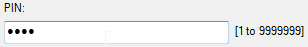 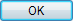 Step 7:  Retrieve your job by selecting the “Main Menu” button on the Copier you used and then select the “Secure Print “ button on the screen. Select your print job,  select  “Secure Print” and enter your code.